Правительство Российской ФедерацииФедеральное государственное автономное образовательное учреждениевысшего профессионального образования«Национальный исследовательский университет 
Высшая школа экономики»Факультет мировой экономики и мировой политикиКафедра мировой экономикиВЫПУСКНАЯ КВАЛИФИКАЦИОННАЯ РАБОТА на тему«Формирования и реализация инновационной политики коалиционного правительства Великобритании»Студентка группы № 463Шенгелия Саломе Ивановна  Руководитель ВКРД.э.н, профессорХесин Е.С.                                                                         Москва 2013ВведениеСовременный мир отличается переходом все большего числа развитых стран от индустриальной к постиндустриальной, или инновационной экономике, базирующейся на информационном обществе. Инновации сегодня являются одной из главных движущих сил экономического роста. Они необходимы для того, чтобы отвечать на существующие и постоянно возникающие и меняющиеся новые глобальные вызовы. Инновации играют ключевую роль в повышении качества жизни населения развитых стран. Научно-технический прогресс ставит государства перед необходимостью использования новых механизмов стимулирования научной деятельности и разработок, внедрения новшеств. В результате, как ответ на вызов современности, в системе государств формируется такой механизм регулирования, как инновационная политика.Новое коалиционное правительство Великобритании  поставило перед собой амбициозную цель – превратить страну в ведущее государство с наиболее благоприятными условиями для реализации инноваций различных сферах экономики. В настоящее время экономика страны переживает застой, который последовал за спадом предыдущих лет.  Сокращение дефицита государственного бюджета, решение таких  проблем, как высокий уровень безработицы и инфляции, стабилизация общей экономической ситуации являются приоритетными задачами для британского правительства. Тем не менее, акцент на стимулировании инновационной деятельности остается долгосрочной  стратегией государства.Соединенное Королевство принадлежит к числу мировых лидеров в области исследований, родиной таких университетов, как Кембридж, Оксфорд, Имперский Колледж,  входящих в число ведущих в области осуществления научной деятельности на международном уровне. До 2000-х гг. правительство страны не проводило целенаправленную централизованную политику по стимулированию и развитию инноваций. В 2003 г. Министерство торговли и промышленности Великобритании опубликовало правительственную стратегию в сфере научно-технологического развития. Однако наиболее целостная инновационная стратегия долгосрочного развития Британии была сформулирована лишь к 2008 г., основанная на Белой книге «Инновационная нация», и рассчитанная до 2014 г.Настоящая политика Великобритании имеет в качестве главных целей поддержание научного развития страны на мировом уровне, стимулирование и укрепление сотрудничества между университетами и бизнесом, коммерциализацию передовых технологий и развитие и совершенствование научно-технологической базы. Коалиционное правительство консерваторов и либерал-демократов намерено превратить Великобританию в ведущую в мире страну с позиции экономики знаний, главным образом путем реализации данной стратегии «Инновационная нация». Поскольку действие существующей программы инновационной политики Великобритании подходит к концу, актуальность исследования заключается в анализе того, были ли достигнуты поставленные в стратегии цели, иными словами в изучении степени эффективности реализации инновационной политики, чему и посвящена настоящая работа.Данная работа фактически имеет три раздела. В первой части работы рассмотрены теоретические аспекты государственной инновационной политики. Вторая часть посвящена рассмотрению посткзризисного формирования инновационной политики Великобритании, а также ее направления и приоритеты в ближайшее десятилетие. Также показано, с какими проблемами сталкивается сфера инновационной политики на пути своего развития. Кроме того, проанализировано, насколько эффективен действующий механизм реализации долгосрочной политики. Наконец, в работе сделан основной вывод о том, что, несмотря на нестабильную экономическую ситуацию в стране, стимулирование инновационного процесса в целях ускорения экономического роста  остается приоритетным для коалиционного правительства.Предметом данной работы является инновационная политика правительства Великобритании в период с 2010 г., в то время как объектом изучения является эффективность реализации долгосрочной национальной инновационной политики.Целью исследования является изучение действующего механизма реализации правительственной инновационной политики Великобритании, а также анализ степени его эффективности. В рамках данной цели был поставлены следующие задачи:Раскрыть содержание понятия инновации и показать их роль в развитии экономики;Рассмотреть формирование и реализацию инновационной политики правительства Великобритании на современном этапе;Проанализировать эффективность действующего механизма реализации инновационной политики.Исследовать возможные пути совершенствования существующей инновационной политики.Методологической базой работы является изучение и анализ широкого круга источников научной литературы, среди которых монографии современных специалистов в области инноваций, статьи авторитетных российских и зарубежных авторов, официальные электронные ресурсы, статьи по выбранной тематике, а также статистические базы.Сущность государственной инновационной политикиИнновации и их роль в развитии современной экономикиИнновации появились в результате необходимости отвечать на возникающие вызовы, соответствовать технологическому прогрессу и удовлетворять новые общественные потребности. Инновация представляет собой результат научной деятельности, который получает воплощение в виде нового продукта, доведенный до стадии коммерческого пользования, внедренный и распространяющийся на рынке, в виде нового товара или технологии. Инновации позволяют повысить эффективность функционирования общественного производства, уровень удовлетворения потребностей общества, а также обеспечить улучшение жизнедеятельности общества.Существует множество определений термина «инновация». Как экономическое понятие, этот термин был введен в научный оборот австрийским экономистом Й. Шумпетером еще в 1912 г., в работе «Теория экономического развития». Он определял инновацию, как коммерциализацию всех новых комбинаций (каждый конкретный акт производства), основанных на: 1) введении новых товаров и услуг; 2) применении новых материалов и компонентов (новые источники сырья); 3) внедрении новых методов производства; 4) открытие новых рынков сбыта; 5) введение новых организационных форм.  Согласно трактовке ОЭСР, инновацией является «процессом реализации нового решения проблемы, направленной на усиление конкурентных позиций».Обобщая вышесказанное, инновация представляет собой побудительный мотив прогресса общества во всех его сферах. Главным фактором инновационной деятельности  считаются инвестиции в фундаментальные исследования, результаты которых впоследствии коммерциализуются в различных сферах деятельности. Инновация создается в результате проведения исследований и открытий, материализует научные и практические решения. Инновационный процесс имеет различные источники, и его продвижение определяется не только предложением новых технологий, но и также спросом на них, который сейчас в мировой экономике велик как никогда. Особым отличием инновационного процесса является то, что передача технологий, ее путь от лаборатории к рынку является сложным, неопределенным и, как следствие, может быть затянутым.Сегодня инновации играют чрезвычайно важную роль в условиях жесткой экономической конкуренции, и только те страны, которые активно внедряют новые технологии, будут занимать передовые позиции. Они нужны, прежде всего, потому, что являются единственным способом обновления и развития страны в современном мире. Сырьевая экономика и устаревшая промышленность тормозят развитие экономики и ставят всю страну и жизнь ее населения в прямую зависимость от мировых цен на углеводороды и иное сырье, препятствуя развитию остальных сфер экономики. Под влиянием же инновационного прогресса значительно меняется структура экономики, поскольку в результате повышения эффективности использования одних ресурсов и  перераспределения других в иные сферы деятельности, возникающие отрасли постепенно замещают устаревшие. Инновации способны в кратчайшие сроки создать перспективные пути развития практически всех отраслей промышленности.Все чаще сегодня также используется термин «инновационная экономика», иначе «экономика знаний», отличительной чертой которой является то, что она основывается на знаниях и инновациях, интеллектуальных ресурсах, наукоемких и информационных технологиях. Под экономикой знаний, согласно специалистам Всемирного банка, понимается «экономика, которая создает, распространяет и использует знания для ускорения собственного роста и повышения конкурентоспособности». Именно экономика знаний, как считают  экономисты, обеспечивает мировое превосходство страны, являясь ее двигателем.Основой существования инновационной деятельности в экономике является научно-технический прогресс (НТП), который определяется как непрерывный процесс приобретения и накопления научных знаний об окружающем мире и на их основе создание новых или совершенствование действующих и внедрение прогрессивных средств и предметов труда, технологических процессов и форм организации производства. Научно-технический потенциал (НТП) страны определяет возможность развития научной деятельности и разработок,  а также экономического применения результатов этой деятельности. НТП имеет в основе сферу образования, что позволяет экономике создать базу для проведения НИОКР, который включают в себя научно-исследовательские (НИР) и опытно-конструкторские (ОКР) и технологические  работы (ТР).Глобализация и современные тенденции развития высоких технологий потребовали координации целей и задач инновационного развития государственного и частного секторов, науки и промышленности, а также создания фактически нового инновационного общества.Согласно докладу «Глобальный рейтинг инноваций», опубликованному мировой школой бизнеса INSEAD совместно с ВОИС,  на 2012 г. в первую десятку лидеров с наиболее высоким индексом инновации вошли Швейцария, Швеция, Сингапур, Финляндия, Великобритания, Нидерланды, Дания, Гонконг (Китай), Ирландия и США. (См.  Приложение 1)В рейтинге эффективности в сфере инноваций, который показывает, какие страны достигли наибольших успехов в использовании инновации, Великобритания занимает 14-е место (См. Приложение 2). Согласно докладу, в сфере инноваций существует большой разрыв между странами с разными уровнями развития экономик. К примеру, страны, входящие в первую десятку рейтинга, создали благоприятные условия для успешных инвестиций в инновации, стабильную инновационную инфраструктуру, которая содействует дальнейшему развитию в области знаний, технологий и творчества. Тогда как Индия, Китай, Сербия, Парагвай и другие страны со средним уровнем дохода являются «новичками» в сфере инноваций, которые демонстрируют изменения благодаря наличию квалифицированной рабочей силы, совершенствованию институциональной структуры и более тесной интеграции в международные рынки.Расходы на НИОКР являются традиционным показателем уровня инновационного развития экономики, который поддается сравнительно простому сравнению между различными секторами и странами. Инвестиции в исследовательскую деятельность рассчитываются при помощи показателя общих внутренних расходов на НИОКР (GERD). Данный индикатор состоит из затрат на НИОКР, произведенных государственным, частным сектором, университетами. Великобритания сегодня входит в группу стран с наиболее высокими объемами затрат на НИОКР. Если рассмотреть диаграмму, показывающую динамику доли затрат на НИОКР от ВВП наиболее развитых стран мира, можно заметить, что Британия отставала от большинства из них. (См. Приложение 3) В середине 1980-х гг. Соединенное Королевство, наряду с Японией, США и Германией, было ведущим государством в области исследований и разработок, которые интенсивно проводились как на государственном уровне, так и в лабораториях различных организаций. Основным источником финансирования НИОКР в рассматриваемый период являлось государство (до 50%).  Однако, спустя более 30-ти лет, появились новые страны-лидеры в области научных исследований, среди которых, кроме Японии и США, из числа европейских стран выделились Финляндия и Франция. Если рассмотреть динамику затрат на НИОКР отдельно в Соединенном Королевстве, можно заметить, как с начала 1990-х гг., несмотря на умеренные темпы роста развития технологий. Начиная с 2009 г. доля расходов стала уменьшаться, достигнув около 1.7% в 2011 г. (См. Приложение 4)Стоит подчеркнуть, что когда идет речь об инвестициях в инновации, согласно докладу UK Innovation Index Nesta, в настоящее возрастает роль нематериальные активов (НМА), по сравнению с традиционными материальными активами, как здания и оборудования. Под категорию затрат  на НМА попадают расходы на профессиональную подготовку кадров, маркетинг, программное обеспечение и дизайн нового продукта. Исследование the 2012 Innovation Index выявило, что общая сумма инвестиции в НМА составила около 124 млрд. фунтов в 2010 г., сократившись на 3,3% по сравнению с 2009 г.,  в то время как расходы на материальные активы снизились на 23 млрд. фунтов, более 20% за год. Снижение уровня инвестиции в НМА в меньшей степени означает, что, несмотря на нестабильную экономическую ситуацию в стране, субъекты предпринимательского сектора осознают важность финансирования инноваций. Если рассмотреть динамику затрат на НИОКР отдельно в Соединенном Королевстве, можно заметить, как с начала 1990-х гг., несмотря на умеренны темпы роста развития технологий, расходы на исследования стали сокращаться. Начиная с 2009 г. доля затрат стала уменьшаться, достигнув около 1.7% в 2011 г.Согласно данным исследовательского института им. Баттелла, в 2013 г. размер затрат на НИОКР составит 1,4 трлн. долл. США, рост в 5,2% по сравнению с  1,3 трлн. долл. В 2011 г. Рассмотрим  диаграмму, показывающую мировые расходы на НИОКР в 2010 г. (См. Приложение 5) Можно заметить, что среди рассматриваемых стран все больше затрат на НИОКР направляется из США и азиатских стран таких, как Япония, Китай, Южная Корея. Эти государства направляют на НИОКР более 3% своего ВВП. Формирование в стране благоприятного инвестиционного климата, который способствует активизации инновационных факторов развития различных сфер,  является ключевым направлением эффективного развития национальной экономики. В связи с этим, в условиях глобализациях построение экономики знаний связано с формированием политики государства, обеспечивающей поддержку приоритетных отраслей, наукоемких производств и технологий.Роль государства в стимулировании инновационной деятельностиГосударство в разных странах стимулирует инновационную деятельность различными способами. Политика, направленная на создание экономики инновационного типа подразумевает особую роль государства в процессах коммерциализации технологий. Одним из приоритетных направлений инновационной политики является стимулирование процесса передачи результатов НИОКР из научных организаций в производство. В большинстве развитых стран государственная инновационная политика является связующим звеном  в т.н. «инновационной цепи» между сферой научно-технической деятельности, производством и потреблением. Так, перед государством встает вопрос, какие из возникающих результатов инновационной деятельности могут в действительности внести вклад в развитие инновационной экономики страны, а также общества в целом. Следующим шагом является выявление мер, которые нужно предпринимать впоследствии, чтобы инновационный процесс не останавливался, а получал дальнейшее развитие. Сегодня большинство развитых экономик проводят ряд программ инновационного развития с целью стимулирования коммерциализации технологий. Для эффективной реализации подобных программ требуется соответствующая государственная поддержка.  Она может быть представлена в виде:прямой помощи в форме различных финансовых субсидий и льгот;охране прав интеллектуальной собственности;создания инновационных и страховых фондов (с долевым участием государства);выдаче грантов на научные исследования и т.д.Государство воздействует на инновационное развитие, определяя общие стратегические направления инновационных процессов и содействуя кооперации и взаимодействию различных институтов в целях достижения этих ориентиров. Государственные инвестиции в науку и инновационную деятельность считаются важным средством достижения долгосрочного экономического роста и повышения качества жизни. Тем не менее,  поддержка государства в стимулировании инновационной деятельности не должна сводиться только к финансированию. Главными механизмами государственного регулирования также являются методы стимулирования рынка наукоемкой продукции, инновационного предпринимательства, активизации обновления основных фондов и внедрения новых технологий в сфере промышленности, создание инфраструктуры поддержки.  Организационные инструменты повышения производительности национальной экономики предусматривают создание структур, способствующих реализации инновационной деятельности. К ним относятся инновационно-технологические центры, центры исследований и технопарки, бизнес-инкубаторы, технико-внедренческие особые экономические зоны, технополисы и т.д. Основной целью создания подобных механизмов является консолидация национальных активов и повышение эффективности стратегического управления ими. Перед государством встают задачи по созданию экономических, правовых и организационных условий для инновационной деятельности, поддержанию продукции отечественных товаропроизводителей, повышению конкурентоспособности и расширении их доли на внутреннем и мировом рынках. Указанные задачи государство решает путем проведения инновационной политики, которая представляет собой комплекс целей, методов воздействия государственных структур на экономику и общество в целом, связанную с повышением экономической и социальной эффективности инновационных процессовИнновационная политика правительства Великобритании Формирование инновационной политикиИнновационная деятельность является одним из ключевых приоритетов британского правительства еще с конца 1990-х гг., когда у власти были лейбористы во главе с Тони Блэром. В стране стала проводиться активная политика по развитию  научно-технического сектора экономики, направленная на формирование благоприятных условий для осуществления инновационной деятельности. Государство увеличивало затраты на финансирование исследований и разработок (ИР), возросло число и размеры территориальных инновационных кластеров (ТИК), идея которых получила развитие в университетах США. Великобритания поставила в качестве ключевой цели сократить разрыв в уровне производительности с Францией, Германией и США. Однако в экономике наблюдался дефицит физического и человеческого капитала, сокращение государственных затрат в связи с кризисными явлениями в экономике страны привели к сокращению расходов на НИОКР. С целью преодолеть отставание от ведущих стран, в 2004 г. правительство Великобритании разработало стратегию государственной поддержки развития высоких технологий, основные принципы которой представлены в докладе Министерства финансов «Глобальные экономические проблемы в долгосрочном периоде и возможности для Великобритании». Кроме того,  была опубликована десятилетняя «Программа инвестиций в науку и инновационные технологии на 2004 - 2014 гг.», предполагающая совместную деятельность Министерства финансов, Министерства торговли и промышленности и Министерства по делам детей, школ и семей.В период с 2005 по 2008 гг. в структуре национальной инновационной системы (НИС) Великобритании происходили структурные реформы, направленные на повышение эффективности механизма управления инновациями. Новая структура НИС стала более диверсифицированной и организационно устойчивой, по сравнению с прежней. Изменения коснулись государственных органов исполнительной власти, отвечающих за инновационную деятельность.Так, в условиях экономического кризиса 2008г. в Великобритании была разработана стратегия инновационного развития «Инновационная нация», в которой изложены направления и приоритеты инновационной политики государства на десятилетний период, а также объясняется ее роль в формировании спроса на инновации. Данная стратегия по науке и инновациям является основным государственным документом в области инновационной политики. Доклад основывается на национальной программе Великобритании инвестиций в сферу науки и инноваций на десятилетний период 2004-2014 гг., и был впервые опубликован Департаментом инноваций, университетов и профессиональной подготовки (DIUS). Именно данная организация отвечает за формирование и реализацию научной и инновационной политики Великобритании. Механизм эффективной координации инновационной политики функционирует как на национальном, так и на региональном уровнях в Великобритании. В целях оценки и повышения эффективности инновационной политики в Великобритании ежегодно выпускается отчет об инновационной стратегии.Правительство Великобритании утвердило текущее направление инновационной политики и инициативы в Стратегии инновационного развития Innovation and Research Strategy for Growth (IRSG), которая была опубликована в декабре 2011 г. В данном документе подчеркивается важность университетов, как «национальных активов», в процессе формирования экономики знаний, изучается их роль сегодня и то, и как она будет меняться в будущем. 2.2 Приоритеты инновационной политики ВеликобританииВ инновационной стратегии перед изложением мер правительства, указывается следующее: «Наши ресурсы для инвестирования ограничены, поэтому необходимо выбрать в качестве приоритета инновационные технологии на основе тщательно выбранных критериев и независимой оценки возможностей Британии использовать свой потенциал, чтобы преуспеть на мировых рынках».Английским правительством были сформулированы главные принципы, на которых базируется современная инновационной политика Великобритании. Во-первых, это поощрение научно-исследовательских работ общего характера, которые являются фундаментом развития научно-технического потенциала экономики. Во-вторых, государственное содействие в области применения научных достижений в производстве, а также стимулирование технического прогресса в промышленном секторе. В-третьих, подготовка высококвалифицированных научно-технических специалистов путем стимулирования и поддержки научной деятельности в университетах. Документ «Инновационная нация» излагает средне- и долгосрочная государственные политики и приоритеты Великобритании в области научных исследований и разработок. В качестве основных стратегических задач были определены следующие:увеличить объем совокупных затрат на исследования и разработки с 1,9 до 2,5% национального дохода к 2014 г.; повысить долю государственных затрат с 0,6 до 0,8%, а частного сектора с 1,3 до 1,7% ВВП;увеличение затрат на развитие базы НИОКР на 20% в целях поддержания конкурентоспособности  научного сектора;укрепление сотрудничества между университетами и бизнесом;повышение уровня профессиональных навыков в области науки, технологий, математики и инженерного дела.В целях отслеживания результатов инновационной стратегии было решено, начиная с 2008 г., ежегодно выпускать сборник «Ежегодный инновационный доклад». В нем публикуются отчеты о выполнении поставленных задач, а также приводятся показатели инновационной активности в Великобритании. «Инновационная нация» содержит рекомендации не только по использованию инструментов закупок и регулирования в целях стимулирования инноваций в предпринимательском секторе, но и касательно повышения инновационной активности в государственном секторе, в частности в сфере государственных услуг. В инновационной стратегии правительства были поставлены следующие цели:учреждение нового фонда, призванного способствовать развитию профессиональной подготовки кадров во взаимодействии с бизнесом;разработка ведомствами планов государственных закупок, ориентированных на инновации;развитие региональных инициатив инновационных ваучеров для налаживания контактов между бизнесом и исследовательскими организациями;создание новых сетей и лабораторий для инноваций в государственном секторе;организация на базе университетского сектора Центра исследования инновация для измерения анализа инновационных процессов.Кроме того, в настоящей инновационной политике  Великобритании определены ключевые высокотехнологичные секторы  и инновационные технологии, которые изложены в Стратегии инновационного развития (IRSG) 2012 г. Помимо ИР также подчеркивается значимость финансирования инновационных направлений НИОКР. Среди ключевых инновационных технологий, в качестве приоритетных для осуществления инвестиций, выделяются синтетическая биология, энергосберегающие технологии, возможность аккумулирования энергии, а также исследование графена.В качестве еще одного приоритета инновационной политики правительства Великобритании стоит выделить улучшение взаимодействия между высшей школой и бизнесом. Последние несколько лет доля наукоемкого производства, высокотехнологичных товаров и услуг в общем объеме добавочной стоимости в Великобритании значительно возрастала. Однако, по оценкам Департамента инноваций, университетов и профессиональной подготовки, значительная часть результатов исследований и разработок (ИР) и инновационных технологий не достигает стадии коммерциализации. В связи с этим одна из центральных стратегических целей правительства заключается в ориентации на создании благоприятных условия через систему стимулов для различных игроков процесса создания и коммерциализации результатов научной деятельности, в том числе осуществляемой в ВУЗах. Одним из проблемных направлений существующей политики остается обеспечение максимального пользования научными данными бизнесом, что, согласно принципам стратегии, необходимо для повышения всеобщего благосостояния. Государство взяло на себя обязательство по поддержке переноса результатов исследовательской деятельности из науки в область бизнеса посредством учреждения Инновационного фонда высшего образования (Higher Education Innovation Fund), финансирование которого на 2007-2008 фин.г. было решено увеличить до 110 млн.фунтов. Не менее приоритетным направление политики являются повышение качества профессионального уровня специалистов, занятых в научной сфере. Кроме того, в документе значимая роль уделяется вопросу о необходимости увеличения публичного вовлечения в научную деятельность. Государство заявило о своих намерениях осуществить ряд мер, направленных на повышение общественного сознания и понимания важности научной базы, подчеркивая необходимость решения определенных регулятивных и этических вопросов на отдельных этапах развития новых технологий.Высшим уровнем национальной инновационной системы является Кабинет министров Великобритании. Председатель Кабинета – премьер-министр, пост которого занимает Дэвид Кэмерон, возглавивший коалиционное правительство, сформированное 11 мая 2010 г.  Кроме того в Кабинет входят две группы: первая представлена 22 государственными секретарями, среди которых два – Госсекретарь по инновациям, университетам и профессиональному образованию и Госсекретарь по бизнесу, предприятиям и нормативной реформе – прямо связаны с инновационной деятельностью; вторая состоит из восьми министров, которым предоставлено право участия в заседаниях Кабинета. В состав этой группы входит министр по делам университетов и науки, должность которого с 11 мая 2010 г. занимает Дэвид Уиллеттс.К составу правительственных департаментов, которые напрямую вовлечены в реализацию научно-технологической и инновационной политики Кабинета министров, относятся Департамент инноваций, университетов и профессиональной подготовки (DIUS) и Департамент по вопросам бизнеса, предприятий и нормативной реформе.  В целом научно-технологическая и инновационная политика Великобритании реализуется главным образом через DIUS. Этот орган отвечает в правительстве за предоставление и распределение госбюджетных ресурсов, выделяемых на науку. Именно DIUS совместно с Министерством финансов  в 2008 г. была подготовлена Инвестиционная программа по науке и инновациям на период 2004–2014 гг., которая фактически отражает позиции правительства о необходимости долгосрочных инвестиций в научно-технологическую и инновационную сферу экономики страны.  Данная программа нацелена на создание более эффективной НИС в Великобритании, занятие лидирующего положения страны в области науки и инноваций и повышение эффективности бюджетных ассигнований.Существует ряд ключевых документов помимо Инновационной программы 2004-2014, формирующих базу инновационной политики государства. В документе «Реализация британского потенциала: будущие стратегические вызовы для Британии» определены главные направления, которые должны учитываться правительственными департаментами при разработке своих отраслевых стратегий.  В таких документах, как «Обзор бюджетных затрат 2004 г.» и «Комплексный обзор бюджетных затрат на 2007 г.» определены пять проблем, которые, согласно исследованию, будут оказывать воздействие на развитие и состояние экономики и общества. Среди них глобализация, глобальное изменение климата и экологическая ситуация, изменения в технологическом развитии общества.В 2008 г. отдел стратегий Кабинета произвел комплексную оценку глобальных вызовов, с которыми может столкнуться страна к 2020 г. Отдел подготовил соответствующий доклад, который дает рекомендации в целях реформирования инновационной политики Великобритании. Исходя из положений этого доклада, департаменты при разработке своих научно-технологических и инновационных стратегий должны учитывать такие факторы как современные тенденции глобализации, экономический рост и процветание, условия жизни людей и их мобильность, старение и диверсификация состава населения, общественная безопасность, государственные услуги, изменение климата, обновление конституции и демократических институтов. Естественно, особое значение в области развития инновационной деятельности отдается науке и промышленности.Исполнительным органом государственной власти, не входящим в структуру правительственных департаментов является Совет по технологическим стратегиям Великобритании (Technology Strategy Board – TSB), сформированный в 2004 г. Совет осуществляет инвестиции в создание новых технологий, а также поддерживает их развитие. Основную поддержку и финансирование его деятельности оказывают DIUS, а также научно-исследовательские советы, другие департаменты и региональные органы исполнительной власти. Модель, предполагающая сотрудничество между организациями и университетами, занимает значимую позицию в инновационной стратегии Великобритании. Совершенствование инновационной системы, создание необходимых механизмов управления инновациями способствует созданию наиболее благоприятных условий для развития научно-инновационной деятельности и стимулирования инвестиций в экономике. Частно-государственное партнерство в сфере инновацийВ некоторых секторах правительство может играть значительную роль, оказывая поддержку с применением методов государственного регулирования, осуществляя закупки и оказывая услуги для создания рынка инновационных решений различных проблем. Необходимым условием действующей английской инновационной политики является создание благоприятных условий правительством для сотрудничества между коммерческими и исследовательскими организациями, поощряя инвестиции в сферу инноваций. В рамках TSB в целях стимулирования инновационной деятельности были приняты следующие направления развития государственно-частного партнерства.1) в сфере разработка ключевых технологий:технологические процессы с высокой добавленной стоимостью в обрабатывающей промышленности;новейшие материалы;нанотехнологии;биотехнологии;электроника, фотоника и электрические системы;информационно-коммуникационные технологии;2) в области использования ключевых технологий:устойчивость экологических систем;генерирующие и передающие энергосистемы;медицина и здравоохранение;транспорт;креативные отрасли;услуги высокой стоимости;искусственная среда;3) перспективные новые технологии и отрасли промышленности. TSB готовит стратегию по разработке этих технологий и их коммерциализации на стадии оказания поддержки стартапам;4) инновационные платформы. Британским правительством также признается важность поощрения,  как международного сотрудничества в ИР, так и совместной деятельности по устранению неэкономических барьеров на пути развития инновационного бизнеса, в частности,  ТИК. Особенность инновационной политики Великобритании заключается в проведении инноваций в государственном секторе. Среди таких инновационных программ можно выделить следующие:National Health Service (NHS) NHSDirect – консультационная телефонная информационная программа Государственной медицинской службы Великобритании;Companies House Electronic Incorporation Scheme – служба онлайн регистрации новых компании, аннулирования уже существующих;HM Land Registry E-conveyancing Programme – служба онлайн оставления актов  о передаче собственности на землю и т.д.Инновационный подход Британии к организации услуг государственного сектора выразился в программе создания «электронного правительства». Это предполагает оказание широкого спектра государственных услуг через интернет. Однако электронное правительство в Соединенном Королевстве стало популярным не сразу, а лишь с третьей попытки. Сегодня система получает все возрастающую популярность и число подобного рода услуг все продолжает увеличиваться. Правительство также проводило целенаправленную политику в области повышения компьютерной грамотности, путем создания центров обучения и улучшения условий для повышения квалификаций персонала в области информационных технологий. В начале 2012 г. в Великобритании был запущен правительственный портал, предлагающий государственные услуги – GOV.UK, который заменил устаревший DirectGov. По оценкам экспертов, в результате при каждом обращении граждан к услугам, предлагаемым электронным правительством,  экономия в среднем составила не менее £8, учитывая, что число обращений в период с 2009 по 2010 г. увеличилось с 11 до 27 млн. в месяц, удобство и выгода очевидны. Все больше людей отдает предпочтение электронному правительству. Общее количество электронных государственных услуг, оказываемых в Британии к началу 2010 г. равнялось около 171. Это позволяет сокращать штат чиновников и экономить на аренде офисов и переписке. В целом, на развитие электронного правительства было выделено £90 млн. на три года с учетом того, что к концу периода экономия составила около £400 млн. в год.Особенно выделяется также сотрудничество между технологической компанией Эйкона (Eykona) и Государственной медицинской службой (NHS), заключающееся в предоставлении компанией 3D технологий, которые замещают традиционные методы с использованием обычных камер. Контракт между сторонами сыграл ключевую роль в сотрудничестве и способствовал коммерциализации технологии. Сегодня Эйкона числится среди основных поставщиков ГМС, технологии обходятся службе ежегодно в 3 млрд. фунтов. Таким образом, совместная деятельность предприятий и специалистов в сфере технологии способствует разработке новых продуктов, т.е. эффективной инновационной деятельности. Достигнув заметного успеха в этой области,  британское правительство намеревается расширить Программу поддержки малых и средних предприятий и к 2014-2015 гг. повысить эту цифру до 200 млн. фунтов.В октябре 2011 г. глава правительства, Дэвид Кэмерон, объявил о планах создания центров технологических инноваций, что является одним из ключевых этапов инновационной стратегии. Среди инициатив правительства стоит отметить план о выделении инвестиции Управлением Технологической Стратегии в течение 2012-2015 гг. в размере 200 млн. фунтов на производство в попытке стимулировать бизнес активность в стране, а также учреждение первого Государственного центра управления Технологиями и Инновациями (Board’s Technology and Innovation Centre) из шести планируемых инновационных центров (Catapult Centres). Данный центр призван объединить такие передовые учреждения, как Исследовательский центр перспективных разработок (Advanced Manufacturing Research Centre) и Центр производственной технологии (Manufacturing Research Centre) в целях поддержания британского производства в различных отраслях, в частности, фармацевтической и биотехнологической.  Открытие центра планировалось совершить до апреля 2013 г. Таблица 4. Инновационная политика Великобритании – ключевые действия и сроки.В Великобритании также получила распространение система программ «LINK». В рамках каждой программы осуществляется поддержка НИОКР, направленных на создание научно-технологических новшеств, рассчитанных на последующее воплощение в рыночных продуктах. Финансирование проектов по программам осуществляется на долевом участии государственного и частного секторов. Ежегодные расходы правительства на проекты «LINK» составляют около 33 млн. фунтов, столько же вносит бизнес (50%). В рамках данной системы действуют несколько десятков программ, в которых участвуют более 1300 фирм, из которых около 700 являются МСБ, а также около 200 научно-исследовательских учреждений.Механизмы поддержки и финансирования малого и среднего бизнесаВ настоящее время в Великобритании существуют несколько направлений в политике правительства, которые ориентированы на стимулирование инновационной деятельности, осуществляемой бизнесом. В области передачи знаний функционируют механизмы поддержки, которые способствуют эффективному использованию бизнесом знаний, навыков и технологий университетов и прочих академических учреждений через модель сотрудничества.  Ключевыми организациями данного направления являются партнерства по трансферу знаний (Knowledge Transfer Partnerships), которые частично субсидируются правительством Великобритании. Каждое партнерство назначает высококвалифицированных людей для компании в целях содействия и помощи в процессе создания продукта. Проекты обычно длятся от 1 года до 3 лет. Главной целью такого сотрудничества между бизнесом и образовательными учреждениями является облегчение обмена знаниями и опытом между обеими сторонами, а также стимулирования исследований, проводимых университетами и осознания их роли и вклада, который они могут внести в развитие и рост бизнеса. Другим инструментом поддержки бизнеса являются научные парки или технопарки. Они представляют собой организации, также направленные на поддержку и  стимулирование потоков знаний и технологий между университетами, научно-исследовательскими институтами и компаниями. Модели различных технологических парков отличаются друг от друга. К примеру, бизнес инкубаторы поддерживают молодые компании на стадии стартапов (start-ups) и предоставляют доступ к финансированию, помощь в управлении и техническую поддержку. Следующим механизмом являются налоговые льготы на РИ. Наличие государственной политики по поощрению расходов частного бизнеса на НИОКР путем налоговых стимулов, безусловно, является условием для возможности роста расходов на исследования. На данный момент в Великобритании функционируют две схемы: первая предназначена для компаний с менее чем 500 штатных сотрудников (схема для МСП), вторая – для крупных компаний. В 2011 г. налоговые вычеты при подсчете суммы налога на прибыль возросли с 175% до 200% от расходов, подпадающих под критерии R&D, для малых и средних компаний и 130% для крупных компаний. К 2013 г. планируется увеличить ставку налоговых вычетов до 225% для МСП.Следующей формой поддержки бизнеса являются фонды роста на ранней стадии развития предприятий, или фонды «раннего роста» (Early Growth Funds – EGF). Они были созданы на основе правительственной программы по стимулированию рискового финансирования фирм, находящихся на начальном этапе развития (стартапы и развивающиеся фирмы). Основная цель программы – увеличить предоставление рискового капитала в небольших размерах (в среднем до 50 тыс., но не более 100 тыс. фунтов.)  для инновационного наукоемкого бизнеса. Фонды управляются на коммерческой основе и включают также финансовые средства частного сектора.Получить финансовую поддержку фондов «раннего роста» EGF могут не только стартапы, но и наукоемкие фирмы, созданные при университетах, фирмы инновационно-активного бизнеса и другие наукоемкие инновационные фирмы малого бизнеса. Фонды «раннего роста» EGF образуют совместно с региональными и национальными фондами венчурного капитала смешанную структуру для финансирования инновационной деятельности.Более подробно стоит рассмотреть программу Инициативы научных исследований малым бизнесом (Small Business Research Initiative - SBRI), возникшую в 2009 г. в результате повышения спроса на инновации и с целью стимулирования разработок инновационных продуктов, и поддержки государством предприятий малого и среднего бизнеса. Среди основополагающих целей данной программы предоставление финансовой поддержки малому наукоемкому бизнесу, осуществляющему ИР и содействующему росту размеров рынка ИР; содействие малому бизнесу по увеличению объемов его расходов на ИР и создание для него новых рыночных условий; создание потенциала для роста наукоемких стартапов.Данная программа предполагает, что научно-исследовательские советы направляют не менее 2,5% из предоставляемых государственных бюджетных средств на финансирование проектов ИР, выполняемых университетами совместно с фирмами малого и среднего бизнеса на основе партнерства.  Компании предлагают свои инновационные решения специфических задач, которые общественный сектор ставит перед ними. Все предложенные идеи (к примеру, новая энергосберегающая технология) оцениваются TSB, и те, которые выигрывают в конкурентной борьбе, получают финансирование со стороны правительства в форме контракта. Финансирование происходит в два этапа:Этап I заключается в демонстрации научную, техническую и коммерческую осуществимость: проектам длительностью в 6 месяцев предоставляются гранты в размере от 50 тыс. до 100 тыс. фунтов. После этого проекты демонстрируются, а затем анализируются и оцениваются, прежде чем они смогут перейти на следующий этап.Этап II состоит в разработке опытного образца: проекты длятся до 2-х, с финансированием в размере от 250 тыс. до 1 млн. фунтов. По результатам прохождения второго этапа, бизнес может коммерциализировать свой продукт, и предлагать его департаментам правительства.Данная программа со времен ее создания реформировалась и совершенствовалась для эффективного функционирования в долгосрочной перспективе. В начале апреля 2013 г. данная инициатива достигла успеха, когда общая сумма  подобных контрактов  превысила 100 млн. фунтов, по сравнению с 40 млн. в 2011-2012. Так, с момента запуска Программы было заключено около 1,270 контрактов в результате 124 конкурсов на сумму 104,8 млн. фунтов. Наиболее успешными из них включают технологию мобильной службы безопасности для Министерства Внутренних Дел Великобритании, военную технологию для Центра Предприятия оборонного комплекса, и обучающее программное обеспечение для Министерства предпринимательства, инноваций и ремесел Соединенного Королевства.Система грантов на научные исследования Grant for R&D была обновлена и переименована в SMART Grant под руководством Департамента торговли и промышленности Великобритании (DTI). Правительственной политикой IRSG предусматриваются инвестиции в размере 75 млн. фунтов посредством TSB на ИР малых предприятий, а именно на  опытно-экспериментальную проверку концепций, мероприятия по освоению рынка и разработке опытного образца. Ключевым элементом новой стратегии коалиционного правительства стали Технико-инновационные центры, которые созданы с целью способствования сотрудничеству между высшей школой и бизнесом, а также, чтобы поддерживать процесс коммерциализации новых технологий	. Планируемый размер финансирования шести инновационных центров со стороны TSB составлял 200 млн. фунтов, строительство которых планируется завершить в 2013 г. В декабре 2011 г. было объявлено об учреждении Центра клеточной терапии в Лондоне. Инвестиции TSB  в центры в будущие пять лет будет составлять 50 млн. фунтов. Центры транспортного комплекса и Городов будущего объединят лидирующие международные компании в сфере информационных технологий (IT), инновационные МСП и ведущих университетов с целью облегчить коммерциализацию технологий, которые повысят эффективность и улучшать качество транспортных средств.Кроме того, в марте 2012 г. в рамках проекта бюджета министр финансов Великобритании, Джордж Осборн, заявил о направлении 60 млн. фунтов на учреждение британского центра аэродинамики (UK Aerodynamics Centre-UKAC) и проведение исследовательских проектов (число осуществляемых в настоящее время составляет 13). Данный инновационный центр призван поддерживать инновации в аэрокосмических технологиях, коммерциализацию новых идей, а также ответвлений от них (т.н. спин-офф), которые могут быть наиболее широко применены  в других отраслях. Партнерство Aerospace Growth Partnership (AGP) играет ключевую роль в данной программе. Оно объединяет усилия аэрокосмической отрасли и государства в процессе решения проблем на пути к росту и развитию. Подобное объединение имеет целью стимулирование экспорта и создание рабочих мест для высококвалифицированных специалистов данной области.Великобритания занимает первое место в Европе и второе место в мире, после США, по технологическим возможностям в производстве двигателей, крыльев, авиационных комплексов и конструкций. Согласно прогнозам состояния рынка, если Великобритания отрасль будет сохранять 17% долю на мировом аэрокосмическом рынке, то  в период 2020-2013 гг. в данном секторе будет сосредоточено 352 млрд. фунтов. На настоящий момент число занятых в аэрокосмической отрасли в Британии составляет 100, 000 человек, и вклад отрасли в развитие экономики Великобритании оценивается в 24,2 млрд. фунтов. Прогнозы указывают на то, что доля данного сектора в мировом рынке будет расширяться. Другой проект, который получил особую поддержку со стороны правительства и TSB – это кластер Лондон Тек Сити (London Tech City) в ноябре 2010 г. Несмотря на то, что данное учреждение не является одним из инновационных центров, были осуществлены финансирования, в частности. 2 млн. фунтов на инициативу Launchpad completion для поддержания разработки цифровых товаров и услуг малыми предприятиями. Инновационному кластеру уделялось особое внимание с начала действия коалиционного правительства Великобритании. Дэвид Кэмерон подчеркнул намерения правительства осуществлять долгосрочные капиталовложения в бизнес с целью создания наиболее благоприятных условий для осуществления венчурных инвестиций. Премьер-министр считает, что в будущем рост экономики Британии будет в большей степени зависеть от технологий и инноваций, отодвигая на задний план сектор финансовых услуг. Главными двигателями программы Тек Сити являются две организации. Первая – Инвестиционная Организация Тек Сити, которую возглавляет бывший вице-президент Facebook, Джоанна Шилдс, ответственна за консультирование стартапов и установление связей с потенциальными спонсорами. Другой организацией является TSB, которая ответственна за инвестирование средств налогоплательщиков в многообещающие технологические компании. Белфаст, Бирмингем, Бредфорд. Бристоль, Кардифф, Эдинбург, Лидс, Лондон, Манчестер и Ньюкасл – эти 10 городов были выбраны для реализации программы широкополосной сети. В 2011 правительство Великобритании выделило 100 млн. фунтов на поддержку Фонда Городской Сети – Urban Broadband Fund (UBF), который отвечает за осуществление данной программы. В 2012 г. дополнительные средства в размере 50 млн. фунтов были предоставлены государством на запуск программы для «второй волны» городов, в которую вошли Абердин, Дерби и Перт. Данная программа окажет благоприятное воздействие в виде улучшенного доступа к высокоскоростной и беспроводной сети. Это позволит существующим бизнес центрам в городах создать перспективные направления предпринимательской деятельности и возможности для экономического роста по всей Великобритании. К 2015 г. в программе планируется задействовать до 1,7 млн. домашних хозяйств 200 тым. предприятий.Таким образом, Стратегия инновационного развития IRSG представляет собой попытку создания базовой модели для будущих инвестиций и инициатив. Чтобы добиться успеха, правительству необходимо принять меры по улучшению существующую стратегию с дальнейшими инвестициями для экономического роста. Однако, исследовательские возможности отдельных регионов и отраслей в последнее время признаются стратегическими для Британии. Проект Бюджета 2012 г. предоставил возможность для дальнейшей поддержки правительственной стратегии и, в  очередной раз продемонстрировал всестороннее стратегическое видение инновационной политики в Великобритании в будущем, которая будет оставаться реализованной лишь частично.Проведенный анализ показывает четкую тенденцию по формированию государственно-частных партнерств в области инноваций, что находит свое отражение в системах управления на уровне органов исполнительной власти. Особенно подобная тенденция заметна на примере развития систем государственно-частного финансирования инновационной деятельности, которые во все большей степени структурируются в рамках т.н. инновационной цепочки «образование – наука – технологии – промышленность». В результате появляются целые комплексы фондов, создаваемых в целях финансирования различных этапов инновационной деятельности.Эффективность инновационной политики Великобритании3.1. Проблемы инновационной политикиПравительство Великобритании взяло на себя обязательство по инвестированию в науку и  инновационные технологии, но в какой степени была эффективна проводимая политика? В данной главе будут рассмотрены результаты действующей инновационной политики, т.е. какие из поставленных  правительством целей были достигнуты. В качестве основы для анализа послужил опрос, проведенный среди представителей ВУЗов, лидеров стартапов, политических деятелей, бизнесменов и инвесторов с целью выяснить их мнение по поводу проводимой политики и ее эффективности.Для оценки конкурентоспособности экономики в качестве одной из составляющей является показатель уровня технологической готовности (Technological readiness level-TRL). Индикатор представляет собой шкалу от 1 до 9, которая оценивает степень готовности инновационных технологий, где 1 соответствует базовому технологическому исследованию, 2-3 – возможность практической реализации исследования, 4-5 – технический прогресс, 6 указывает на возможность демонстрации технологии, наконец, 7-9 – разработка систем, запуск и эксплуатация технологии. Деятельность британских  университетов и советов по научно-исследовательским работам оценивается экспертами в шкале значением между 1 и 3, в то время как бизнес сектор сконцентрирован в области 6-9. Таким образом, промежуток 3-7 остается для осуществления правительством своей поддержки.Одной из главных проблем в Соединенном королевстве остается коммерциализация полученных в ходе исследований результатов. Поскольку ИР представляют собой затратный и длительный процесс, необходимы долгосрочные инвестиции. Впоследствии, это привело к реализации ключевой идеи налоговых льгот по затратам на ИР, а также обложения прибыли от использования запатентованной технологии иной ставкой налога. Подобные инициативы стали своего рода поощрением со стороны государства для тех, кто готов экспериментировать и воплощать в жизнь новые идеи. Большинство опрошенных в ходе исследования  были довольны поставленными TSB целями, а также выполнением правительственных обязательств по инвестированию в инновационную сферу.  Однако, многие предприниматели, которые хотели обеспечить безопасность финансирования через систему грантов SMART и инициативы Tech City Launchpad подвергли критике организацию TSB.С одной стороны, процедура рассмотрения заявок на гранты через TSB может быть затянутым: компании, желающей участвовать в конкурсе, необходимо заполнить бланки с множеством вопросов, что может занять от недели до месяца. Для малых предприятий подобное занятие может быть менее полезным, чем удаление внимание разработке прототипа нового продукта. Бюрократический процесс не должен играть роль механизма выбора одного победителя из ста многообещающих инновационных проектов.  Другим вызовом, который вытекает из проблемы выбора победителей, является несклонность к риску осуществления инновационных идей. Как показал опрос, большинство предпринимателей предпочитает менее рискованные проекты, когда речь идет о внедрении новых идей.Более того, число желающих участвовать в  программы TSB чрезмерно велико. В результате, велико число компаний, которые затратили свое время и усилия, но не прошли этапы отбора, остаются недовольными. На начало 2013 г.  бюджет TSB составил 450 млн. фунтов, который включает в себя также схемы выдачи грантов. В течение 2012 г. через систему грантов SMART управлением технологической стратегии было выделены средства на сумму 20,8 млн. фунтов 133 компаниям по всей Великобритании, 28 из которых были направлены в Лондон. Учитывая, что общее число поданных заявок для получения гранта колебалось в диапазоне от 300 до 400 на этап отбора, из шести проводимых в год, лишь 5,5% из участвующих компании получили гранты. С другой стороны, инициатива Tech City Launchpad имела в распоряжении 1,2 млн. фунтов для инвестирования. Когда The Guardian решили выяснить данные напрямую у TSB, организация сообщила, что число поданных заявок составило 233, и только 18 компаний получили финансирование, т.е. 7%. Однако ответ на запрос детальной информации о распределении доходов и расходов бюджета TSB, the Guardian так и не получили. Все это указывает на бюрократию и  недостаточную прозрачность процесса выдачи грантов, что значительно тормозит процесс развития сферы инноваций.С другой стороны, процедура заполнения заявлений помогает компаниям четко сформулировать свои бизнес планы и предложение товара или услуги. Кроме того, опрошенными не отрицается ключевое место, которое занимает TSB в системе объединения и согласования деятельности крупных предприятий и стартапов, что значительно упрощает  внедрение новых продуктов.Наконец, имеет место «распыление» капиталовложений в программы британской инновационной политики. В качестве одного из ключевых направлений в стратегии Великобритании было выделено исследование графена, на что планировалось затратить более 70 млн. фунтов. Однако есть опасения, что инвестиции распределятся таким образом, что, в конечном счете, исследование не даст результатов. В частности, в Великобритании в конце 1980-х гг. был случай, когда правительство направило значительные средства на развитие сферы информационных технологий (программа Alvey). Но в итоге в области электроники и ИТ не произошло каких-либо заметных изменений в последующие десятилетия. Подобное может случиться не только с данным проектом, но и в других приоритетных сферах инновационной политики.3.2. Возможные пути совершенствования инновационной политикиМожно сделать вывод, что присутствие в системе бюрократии и ненадлежащее исполнение заявленных правительством обязательств, тормозят процесс развития сферы инноваций. Безусловно, учреждение британского государственного Управления Технологической Стратегии сыграло критическую роль в преодолении т.н. проблемы «долины смерти»  и стимулировании технологической инновации в тех сферах бизнеса, которые в наибольшей степени способны ускорить рост и развитие экономики страны. В дальнейшем TSB планирует усилить свою деятельность в области установления связей между компаниями различной степени зрелости, в т.ч. стартапам и возможными инвесторами, которые оказывают финансовую поддержку.Что касается ГЧП и решения бизнесом проблем государственного сектора, сложность заключается, прежде всего, в изменении типа мышления предпринимателей,  поскольку перед ними встает задача эффективного использования средств государственного бюджета. В качестве решения проблемы, связанной с выбором получателя гранта будет целесообразно сформировать более согласованное управление. Возможно, правительство на данном этапе еще способно эффективно выбирать перспективные инновационные проекты, но по крайней мере необходимо, чтобы имел место риск. Без осуществления инвестиций в более рискованные проекты вполне возможно, что TSB упускает возможность воплотить в идею амбициозные проекты предприятий, которые в долгосрочной перспективы могут принести выгоды в большей степени, чем идеи с меньшим уровнем риска.Проблему распыления инвестиций возможно решить наиболее целесообразным использованием средств. Бюджетное финансирование науки Великобритании в ближайшее десятилетие составит более 5 млрд. фунтов. и они не должны подлежать перераспределению на иные цели.В ближайшие 10 лет приоритетным направлением инновационной политики будет оставаться сокращение длительности «инновационной цепочки. Если раньше делался акцент на установление связей между различными участниками инновационного процесса, то сейчас, в условиях снижения затрат на ИР, упор должен делаться на помощи МСП в процессе доведения проектов до стадии коммерциализации. Кроме того, в перечень основных отраслевых приоритетов инновационной политики также должны входить направления по формированию устойчивого развития в экономике Великобритании, где центральное место занимают альтернативные источники энергии и «зеленая» экономика.В целом, по сравнению с 2004 г. в Великобритании возросло число мер и механизмов государственной поддержки сферы инновационной деятельности, что Заключение«Беспокойство и неудовлетворенность – непременные условия дальнейшего прогресса»Т.ЭдисонПостроение инновационной экономики уже давно стало одной из главных целей правительства Великобритании. Основными направлениями действующей инновационной политики является создание благоприятных условий для осуществления инновационной деятельности, повышение поддержки государственным сектором бизнеса на разных стадиях зрелости, доведение идей до стадии коммерциализации, проведение инноваций в государственном секторе и т.д. В настоящее время в экономике страны наблюдается относительно нестабильная ситуация, и приоритетным для правительства является решение таких макроэкономических проблем, как высокий уровень инфляции и безработицы, сокращение дефицита государственного бюджета и т.д. Тем не менее, реализации инновационной политики и отслеживание ее результатов не уходят на второй план. Урегулирование текущих социально-экономических проблем тесно связано с существующими  вызовами в инновационной политики Великобритании, и решение проблем в одной сфере приводит к урегулированию связанных проблем в другой. Так, к примеру,  уменьшение бюджетного дефицита Великобритании может привести к росту затрат на ИР. В результате исследования был сделан вывод, что английская равительственная стратегия делает наибольший акцент практически на все сферы, где применяются технологии: начиная возобновляемой энергией и медициной и заканчивая космическими исследованиями. Правительство в ближайшее десятилетие будет стремится к усилению целенаправленной поддержки в большинстве секторах экономики, стимулируя развитие инновационной сферы посредством выдачи грантов, осуществления закупок инновационных товаров и услуг, а также запуском высокотехнологических центров. В целом, можно отметить, что ряд мер и инструментов поддержки инновационной сферы, на фоне сокращения затрат на ИР, за последние годы значительно расширился. В России на настоящий момент не сложились условия для осуществления успешной инновационной деятельности. Международный опыт, в данном случае Великобритании, может послужить хорошим примером развития инновационной сферы. В нашей стране необходимо сформировать иное отношение к науке и инновациям, а решающую роль в данном процессе играет политика государства. Первым шагом на пути к начатой в России модернизации может быть создание благоприятного климата государством для инновационных проектов в бизнесе и образовательном секторе. Страна все еще остается уязвимой, поскольку необходимо избавиться от зависимости от цен на нефть. С каждым годом традиционное сырье может стать все менее востребованным по сравнению с новым направлением мировой экономики – альтернативными источниками энергии. Проект инновационного центра «Сколково» имеет большие шансы на успех, к конце следующего года планируется осуществить выход на рынок производимой в центре продукции, подобный опыт можно будет распространить по всей стране. Основной проблемой, однако, остается обеспечение того, чтобы разрабатываемые проекты реализовались в России, а не за границей.Анализ действующей  инновационной политики Великобритании показал, что, несмотря на все трудности, с которыми она сталкивается сейчас и вызовы, которые могут иметь место в будущем, правительство выполняет все возможное, чтобы данное направление оставалось на повестке дня.Что касается результатов инновационной политики Великобритании, на данной момент нет официальных данных, свидетельствующих о том, были ли достигнуты все поставленные цели и какой вклад внесли в развитие инновационной сферы правительственные программы. Проводимая коалиционным правительством политика имеет как сторонников, так и противников. С одной стороны, проводимые в  области сотрудничества ВУЗов и бизнеса программы внесли значительный вклад в повышение инновационного потенциала высшей школы и увеличения доли наукоемких, инновационно-ориентрованных предприятий Великобритании. Однако встает вопрос, почему до сих пор еще не существует британского Google, и был ли рост продуктивности таким значительным, как и планировался? Возможно, пока еще рано судить об эффективности и долгосрочных последствиях реализации политики британского правительства.  Безусловно, еще есть неудовлетворенные потребности рынка, но именно они являются фундаментом рыночных возможностей для высокотехнологических предприятий. В условиях глобализации, как двигателя мировой экономики, лишь дополняющие ее инновации могут удовлетворить эти потребности.ПриложенияПриложение 1. Таблица №1. Глобальный рейтинг инноваций (первая десятка стран).Источник: GII 2012, http://www.globalinnovationindex.org.Дата обращения: 08.05.2013.Приложение 2. Таблица №2. Индекс инновационной эффективности.Источник: GII 2012, http://www.globalinnovationindex.org.Дата обращения: 08.05.2013.Приложение 3. График №1. Расходы ведущих стран мира на НИОКР, в период с 1986 г. по 2009 г.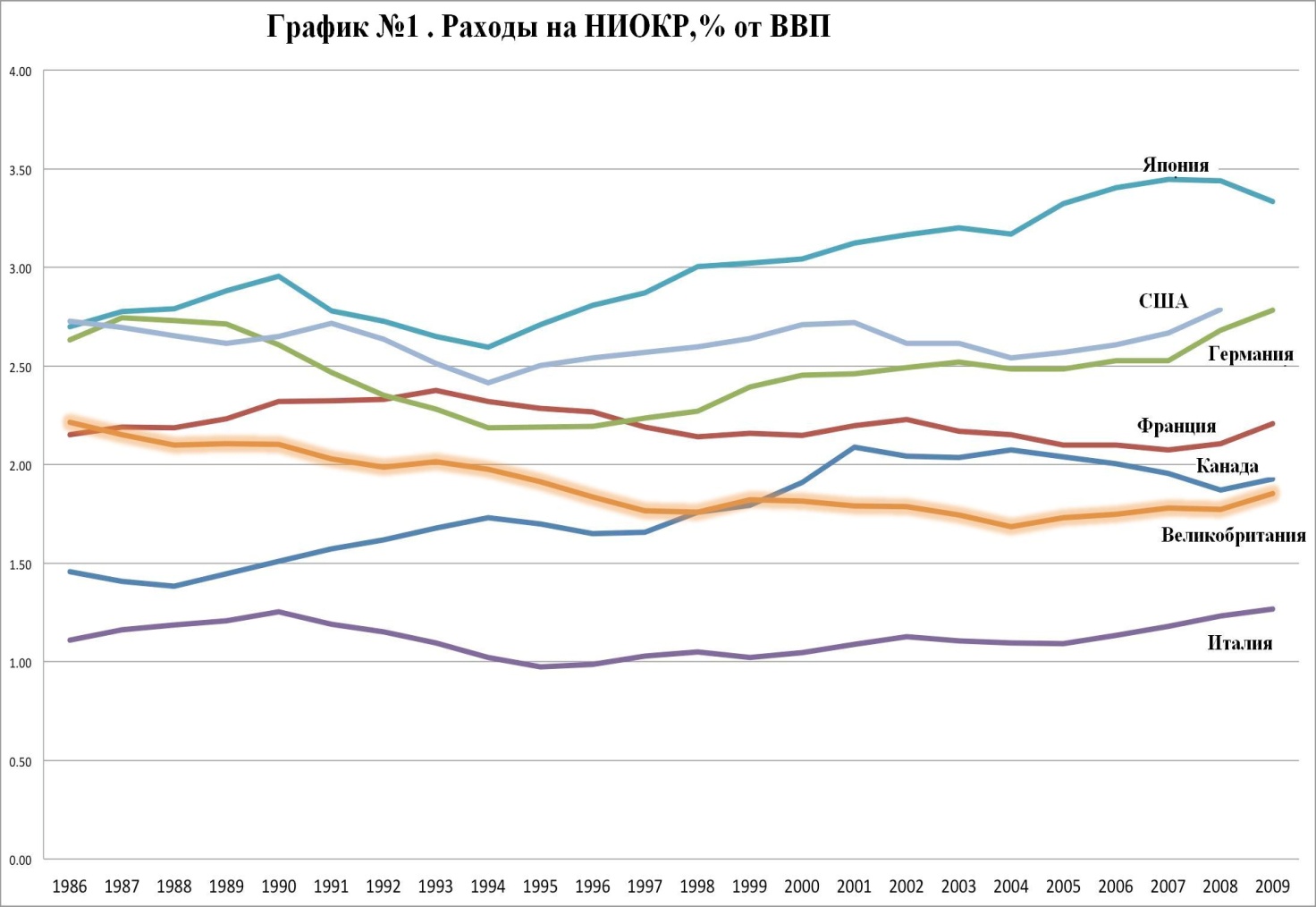 Источник: Всемирный Банк, World Bank of Indicators, the UK R&D expenditures, as percentage of GDP,  http://data.worldbank.org.Дата обращения 10.05.2013.Приложение 4. Таблица №3. Расходы на НИОКР в Великобритании, 1980-2011.Источник: Всемирный Банк, World Bank of Indicators, the UK R&D expenditures, as percentage of GDP,  http://data.worldbank.org.Дата обращения 10.05.2013.Приложение 5. Диаграмма №1. Мировые расходы на НИОКР.Источник: Всемирный Банк, World Bank of Indicators, global R&D expenditures, as percentage of GDP,  http://data.worldbank.org.Дата обращения 10.05.2013.ЦелиКлючевые организацииПериод реализацииИсследования и разработки (ИР)Исследования и разработки (ИР)Исследования и разработки (ИР)Инвестиции в размере 200 млн. фунтов в период 2011-2015 гг. на создание технико- инновационных центров (Catapult Centres).TSB Государственное управление Технологической Стратегии Великобритании (ГУТС)Планируется открыть три новых инновационных центра в 2012 г., все шесть функционирующих к 2013 г.Определение приоритетов для осуществления инвестиции в инновационные технологии, концентрация на синтетической биологии, энергосберегающая компьютеризация, аккумулирование энергии.TSBВ течение 2012 г.Выделение инвестиции в размере 21,5 млн. фунтов в 2012 г. (50 млн. в 2011 г.)  научным институтам для исследования графена.EPSRC & TSB – Совет по инженерным и физическим научным исследованиям и ГУТС ВеликобританииОсуществить к 2015 г.СтранаИндекс инновации(0-100)1. Швейцария68.22. Швеция64.83. Сингапур63.54. Финляндия61.85. Великобритания61.26. Нидерланды60.57. Дания59.98. Гонконг58.79. Ирландия57.710. США56.9СтранаИндекс эффективности1. Мальта1.032. Швейцария1.013. Эстония0.934. Нидерланды0.925. Германия0.916. Швеция0.888. Чехия0.879. Исландия0.8811.  Финляндия 0.8312. Израиль0.9213. Венгрия0.8214. Великобритания0.80